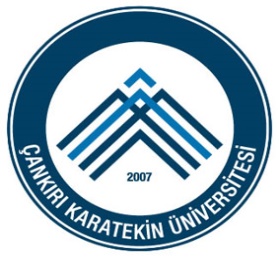 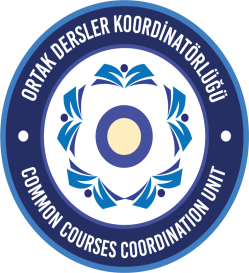 ÇANKIRI KARATEKİN ÜNİVERSİTESİORTAK DERSLER KOORDİNATÖRLÜĞÜ2021-2022 Eğitim-Öğretim Yılı Bahar DönemiOrtak Zorunlu Dersler Sınav TakvimiÇANKIRI KARATEKİN ÜNİVERSİTESİORTAK DERSLER KOORDİNATÖRLÜĞÜ2021-2022 Eğitim-Öğretim Yılı Bahar DönemiOrtak Seçmeli Dersler Sınav TakvimiDERS KODUDERS ADIARA SINAV GÜN/SAATARA SINAV MAZERET GÜN/SAATFİNAL SINAVI GÜN/SAATBÜTÜNLEME SINAVI GÜN/SAATATA-102Atatürk İlkeleri ve İnkılap Tarihi II26 Nisan 2022 Salı/ Saat: 15:30-17:0017 Haziran 2022 Cuma/       Saat: 15:30-17:0021 Haziran 2022 Salı/  Saat: 15:30-17:0019 Temmuz 2022 Salı/      Saat: 15:30-17:00TBT-192Temel Bilgi Teknolojileri Kullanımı26 Nisan 2022 Salı/ Saat: 15:30-17:0017 Haziran 2022 Cuma/       Saat: 15:30-17:0021 Haziran 2022 Salı/  Saat: 15:30-17:0019 Temmuz 2022 Salı/      Saat: 15:30-17:00TDİ-102Türk Dili II26 Nisan 2022 Salı/ Saat: 15:30-17:0017 Haziran 2022 Cuma/       Saat: 15:30-17:0021 Haziran 2022 Salı/  Saat: 15:30-17:0019 Temmuz 2022 Salı/      Saat: 15:30-17:00YDİ-102İngilizce II26 Nisan 2022 Salı/ Saat: 15:30-17:0017 Haziran 2022 Cuma/       Saat: 15:30-17:0021 Haziran 2022 Salı/  Saat: 15:30-17:0019 Temmuz 2022 Salı/      Saat: 15:30-17:00YDA-102Almanca II26 Nisan 2022 Salı/ Saat: 15:30-17:0017 Haziran 2022 Cuma/       Saat: 15:30-17:0021 Haziran 2022 Salı/  Saat: 15:30-17:0019 Temmuz 2022 Salı/      Saat: 15:30-17:00DERS KODUDERS ADIARA SINAV GÜN/SAATARA SINAV MAZERET GÜN/SAATFİNAL SINAVI GÜN/SAATBÜTÜNLEME SINAVI GÜN/SAATOSD-101İş Sağlığı ve Güvenliği I30 Nisan 2022 Cumartesi/ Saat: 13:00-13:3017 Haziran 2022 Cuma/       Saat: 13:00-13:3025 Haziran 2022 Cumartesi/            Saat: 13:00-13:3022 Temmuz Cuma/      Saat: 13:00-13:30OSD-103Gönüllülük Çalışmaları30 Nisan 2022 Cumartesi/ Saat: 13:40-14:1017 Haziran 2022 Cuma/       Saat: 13:40-14:1025 Haziran 2022 Cumartesi/            Saat: 13:30-14:0022 Temmuz Cuma/      Saat: 13:30-14:00OSD-106Davranışsal Bağımlılıklar ve Mücadele30 Nisan 2022 Cumartesi/ Saat: 14:20-14:5017 Haziran 2022 Cuma/       Saat: 14:20-14:5025 Haziran 2022 Cumartesi/            Saat: 14:00-15:0022 Temmuz Cuma/      Saat: 14:00-15:00YDİ-106İngilizce Okuma II25 Haziran 2022 Cumartesi/            Saat: 15:00-16:0022 Temmuz Cuma/                          Saat: 15:00-16:00YDİ-118İngilizce Çeviri II25 Haziran 2022 Cumartesi/            Saat: 16:00-17:0022 Temmuz Cuma/                                        Saat: 16:00-17:00